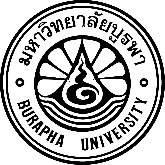 Animal Care and Use ProtocolNon-Housing Animals Procedure (กรอกข้อมูลเป็นภาษาไทย หรือ ภาษาอังกฤษ)1. Protocol title:    (Thai) 		(English) 	If this protocol is a part of the main project, please provide the main project title    (Thai) 		(English) 	    Principal investigator of the main project	Name	Affiliation		Phone	E-mail		Animal use license no	Expired date	2. Principal investigator of the submitted protocol: For a student thesis, the principal investigator is the principal adviser and the student is a co-investigator.	Name	Affiliation		Phone	E-mail		Animal use license no	Expired date	3. Co-Investigators:	3.1 Name	Affiliation		Phone	E-mail		Animal use license no	Expired date		3.2 Name	Affiliation		Phone	E-mail		Animal use license no	Expired date		3.3 Name	Affiliation	Affiliation		Phone	E-mail		Animal use license no	Expired date	4. Contact person in case of emergency 	Name	Affiliation		Phone	E-mail	5. Type of animal protocol:     Research: in the field of 	     Testing/Monitoring, specify	     Teaching: course title/ level	     Biological production, specify 	     Animal breeding, specify	     Other, specify	6. Anticipated protocol period: From ……….............................. to	    (วันเริ่มต้นต้องไม่ก่อนวันที่โครงการได้รับการรับรอง)7. Grant proposal: Please select ONE of the following options To be submitted; from	     Amount requested	     Funding period from	to	 Has been submitted; from	     Amount requested	     Funding period from	to	 Received from	     Amount requested	     Funding period from	to	 Other	Your signature(s) as Principal investigator (PI) and Co-investigator(s) on this application verify that the information herein is true and correct and that you are familiar with and will comply with the standard of animal care and use established under the ethical guidelines and policies of Burapha University (BUU) and Office of the National Research Council of Thailand (NRCT).Principal investigator: Name …………….............................…… __________________________	________________    (Signature) 			         (Date)Co-investigator: 	  Name …………….............................……__________________________	________________    (Signature) 			         (Date)Co-investigator: 	  Name …………….............................……__________________________	________________    (Signature) 			         (Date)Co-investigator:	  Name …………….............................……__________________________	________________    (Signature) 			         (Date)*****************************************************************************Approval:BUU-IACUC review: 		 Approved		 Disapproved				 __________________________	________________ 					 (Chair, BUU-IACUC)	                       (Date)Burapha UniversityStandardized Research Protocol Format for Non-Animal Housing Procedure1. Protocol title:    (Thai) 	..	(English) 	. 2. Non-technical summary: Provide a brief description of the project that is easily understood by non-scientists, expressing its significance and your reasons for undertaken the study.3. Rationale and literature review: Include a brief statement of the requirement for the information being sought. Typically, the literature or the experience that led to the proposal will be briefly reviewed, references cited will be provided.4. Objective(s)/hypothesis: Provide goal/specific aim of this project.5. Potential benefits of the study: Explain how the study is important to human or animal health and the advancement of knowledge.6. Literature search for duplication: This search must be performed to prevent unnecessary duplication of previous experiments.6.1 Database(s) searched	6.2 Date of search: must be within six months prior to IACUC meeting dd/mm/yyyy		6.3 Period of information searched: range of years searched		6.4 Keywords used in search 		6.5 Results of search: provide a narrative description of the results of the literature search.		 No			 Yes, explain why it is scientifically necessary to duplicate any previous work?            7. Experimental design and general procedures: Provide a complete description of animal use, including animal species, study groups, and what will be done to the animals. Succinctly outline the formal scientific plan and direction for experimentation. A diagram or chart may be helpful to explain complex design.8. Source of samples or specimens8.1 From previously approved protocol: Provide detail of the source protocol.8.1.1 Protocol title         	(Thai)		(English) 	8.1.2 Protocol number 	8.2 From wildlife, specify: Must be complied with Wildlife Preservation and Protection Act  B.E.25358.3 From other sources, specify8.4 Transportation of samples/specimen to the laboratory, check all that apply Transport in a closed container, specify	      Duration of transportation  Transport in a temperature controlled container, specify	     Duration of transportation	 Other, specify	     Duration of transportation	 8.5 Description of animal source of sample9.  Scientific justification for number requested and data analysis.     9.1 Number of specimen required: Provide an explanation of how the numbers of specimens to be used in each group or total were appropriate.      9.2 Data analysis/statistical method: List the statistical test(s) planned or describe the strategy intended to evaluate the data.10. Disposal of sample/specimen11. Occupational health and safety:           11.1 Type of hazards associated with this protocol.		 None		 Hazardous chemical, carcinogen or radioactive material is (are) used: specify			 Biohazardous agent is (are) used 		 Non-Infectious agent: specify			 Infectious agent: specify		11.2  	Specify Biosafety Level 	Level (1, 2 or 3). Please see biosafety guidelines (page 107 – 174) to detail.        (http://research.buu.ac.th/web2015/file/Guideline.pdf)11.3 	Explain any safety precautions and protective measures to protect personnel  	from biohazards and any surveillance procedures in place to monitor any  	potential exposures.11.4 	Explain how the waste is decontaminated and disposed.	11.5 	Incase of accidental, provide immediate procedures and early treatment to          limit possible injury or illness.	11.6 	List relevant occupational medical health provision.12. Qualifications of personnel: List all individuals who will be involved in this protocol. If personnel do not have experience, state how they will be trained.13. List of References used in writing protocol.……………….....................................…………………………………………………………       ……………….....................................………………………………………………………								Signature …………………............…………………………				 (Principal investigator)						Date …….............……………………………..…………..Protocol numberThis section will be filled by theBUU-IACUCDate of submission (dd/mm/yyyy)This section will be filled by theBUU-IACUCDate of approval or request revision (dd/mm/yyyy)This section will be filled by theBUU-IACUCDate of resubmission (dd/mm/yyyy)This section will be filled by theBUU-IACUCDate of approval or disapproval (dd/mm/yyyy)This section will be filled by theBUU-IACUCDate of expiration  (dd/mm/yyyy)This section will be filled by theBUU-IACUCAnimalGenus and SpeciesSample/Organ/SpecimenNumber of samples will be used in this protocolName/StatusQualification/Recent trainings in the use and care of laboratory animalsResponsibilities in the project